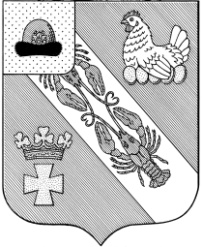 Муниципальное образование – ОКСКОЕ СЕЛЬСКОЕ ПОСЕЛЕНИЕ РязанскОГО муниципальнОГО районА Рязанской областиАДМИНИСТРАЦИЯ МУНИЦИПАЛЬНОГО ОБРАЗОВАНИЯ –ОКСКОЕ СЕЛЬСКОЕ ПОСЕЛЕНИЕ РЯЗАНСКОГО МУНИЦИПАЛЬНОГО РАЙОНА РЯЗАНСКОЙ ОБЛАСТИПОСТАНОВЛЕНИЕот «29» апреля 2019 г.						 	  	№ 87Об окончании отопительного периода в МБУК «Вышетравинский ПДК» муниципального образования – Окское сельское поселение Рязанского муниципального района Рязанской областиВ целях безаварийного прохождения отопительного периода 2018/2019 годов, руководствуясь постановлением администрации муниципального образования – Рязанский муниципальный район Рязанской области № 417 от 04.04.2019 «Об окончании отопительного периода 2018-2019 годов для жилищного фонда и объектов социальной сферы на территории муниципального образования – Рязанский муниципальный район Рязанской области»:Установить дату окончания отопительного периода в МБУК «Вышетравинский ПДК» муниципального образования – Окское сельское поселение Рязанского муниципального района Рязанской области 30 апреля 2019 года.Признать утратившим силу постановление администрации муниципального образования – Окское сельское поселение Рязанского муниципального района Рязанской области от 19 сентября 2018 г. № 248 « О начале отопительного периода и назначения ответственного лица за газовое оборудование в МБУК Вышетравинский ПДК муниципального образования – Окское сельское поселение Рязанского муниципального района Рязанской области»Контроль за исполнением настоящего постановления возложить на заместителя главы администрации Окского сельского поселения Рязанского муниципального района Рязанской области М.Г. Красникова.Глава Окского сельского поселения 					А.В. Трушин